Seleção de Mestrado – 2023/1: Carta de Indicação(Este documento deverá ser assinado pelo(a) Orientador(a) e pelo(a) Candidato(a))Rio de Janeiro,        /          / 2023.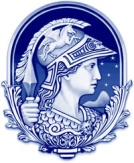 Universidade Federal do Rio de Janeiro Pós-graduação em Química Biológica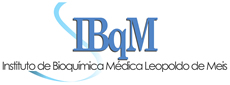 InformaçõesInformaçõesCandidato(a):XXXXXXXXXXXXXXXXXXXXXÁrea de Concentração desejada:        (   ) Química Biológica          (   ) Educação, Difusão e Gestão em Biociências          Orientador(a):XXXXXXXXXXXXXXXXXXXXXTexto para a IndicaçãoXXXXXXXXXXXXXXXXXXXXXXXXX____________________________________________
Assinatura do(a) Orientador(a)____________________________________________
Assinatura do(a) Candidato(a)